You will work through some tasks to help you prepare a piece of writing to enter the Orwell Youth Prize, on the theme of …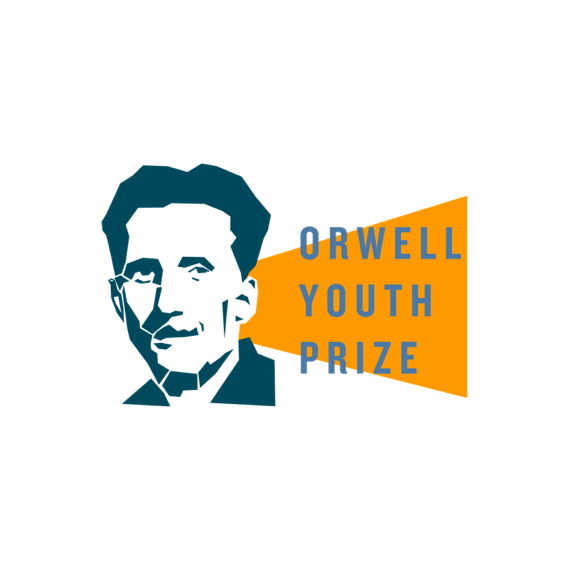 ‘A NEW DIRECTION: STARTING SMALL’LESSON 5 – Problem Busters: We Can Fix This!TASK: Write an article, explaining what you think is the biggest problem in your area – and your idea for fixing it. Decide whether your piece is for a local or national newspaper, a magazine (to do with your problem) or a relevant website.Use the critical thinking questions below to help you come up with ideas, develop and refine them. Make notes on each point: they will become your paragraphs when you write this.1 What … do you think is the Number 1 problem where you live? Keep it small – or go big if you wish – but keep the focus local.2 How … do you know this? What’s your evidence that it matters most?3 What is your solution … Technically – how would it actually get done?4… Politically – how will you convince local/national decision makers that your idea fits in with their values?5… Financially – where will the money come from? Will your idea save or generate funds? Or will money have to be diverted from another spending commitment? 6 Why … will one group of people disagree with you – and how can you convince them to change their minds? (Think about why they would object, how would it affect them.)Skills? * Practise critical thinking to get better at problem solving – and, as a result, better at your non-fiction writing too. *Further Reading & Learning: Want to know more about local journalism and why it’s important? Find top tips on writing journalism and why a stronger local journalism sector through our resource ‘Stories from the Ground Up: Local Journalism’ in partnership with The Bristol Cable